Eötvös Loránd Tudományegyetem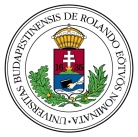 Savaria Regionális Pedagógiai Szolgáltató és Kutató KözpontA tanárjelölt neve: 	A tanárjelölt Neptun-kódja: ...........................A szak neve: 	A bemutatóóra / bemutató foglalkozás időpontja: ............................................	A bemutatóóra / bemutató foglalkozás témája: 	A bemutatóóra / bemutató foglalkozás értékelése:Dátum: ………………………A jegyzőkönyv tartalmát a tanárjelölt megismerte.				....................................................                       		                                                                                                                  vezetőtanár aláírásaA bemutatómunka témáját és típusát a hallgató és a vezetőtanár közösen határozza meg. A bemutatómunka lehet pl. 45 perces szaktárgyi tanulási-tanítási egység terve, online szaktárgyi feladatok terve és kidolgozása stb. A bemutatómunka értékelésében részt vehet az iskola másik pedagógusa és az egyetem oktatója is, de ez nem kötelező. Az ő aláírásuk nem szükséges a jegyzőkönyvhöz, elegendő megnevezni őket, ha részt vesznek az értékelésben.A Jegyzőkönyvet szkennelt formában a hallgató küldi az SRPSZKK-nak a következő e-mail címre: balaton.gabor@srpszkk.elte.hu JEGYZŐKÖNYVRövid ciklusú tanárképzésben részt vevő hallgatók iskolai szakterületi gyakorlatának bemutatóórájáról / bemutató foglalkozásáról…….. tanév / …… félévnévintézménybeosztásvezetőtanár